Уход за ребенком - в стажВключается ли время ухода за ребенком в северный стаж? Как влияют такие периоды на размер будущей пенсии?При досрочном назначении страховой пенсии по старости периоды ухода за детьми в стаж работы в районах Крайнего Севера не включаются. При этом такие периоды учитываются в страховом стаже. Время ухода за каждым ребенком до достижения им возраста полутора лет (но не более 6 лет в общей сложности) засчитают в стаж, если периодам ухода предшествовали или за ними следовали периоды работы любой продолжительности.За каждый год ухода за детьми начислят и пенсионные коэффициенты, которые влияют на размер будущей пенсии:1,8 -  за 1 год ухода за первым ребенком; 3,6 -  за 1 год ухода за вторым ребенком; 5,4 - за 1 год ухода  за третьим и четвертым ребенком. При расчете размера пенсии все коэффициенты суммируются и умножаются на стоимость одного коэффициента. Стоимость коэффициента каждый год определяется Правительством РФ и  с  01.01.2021 установлена в сумме 98 руб. 86 коп.Если периоды работы и периоды ухода за детьми совпадают по времени, то при исчислении страхового стажа учитывается один из таких периодов, который дает право на страховую пенсию в более высоком размере.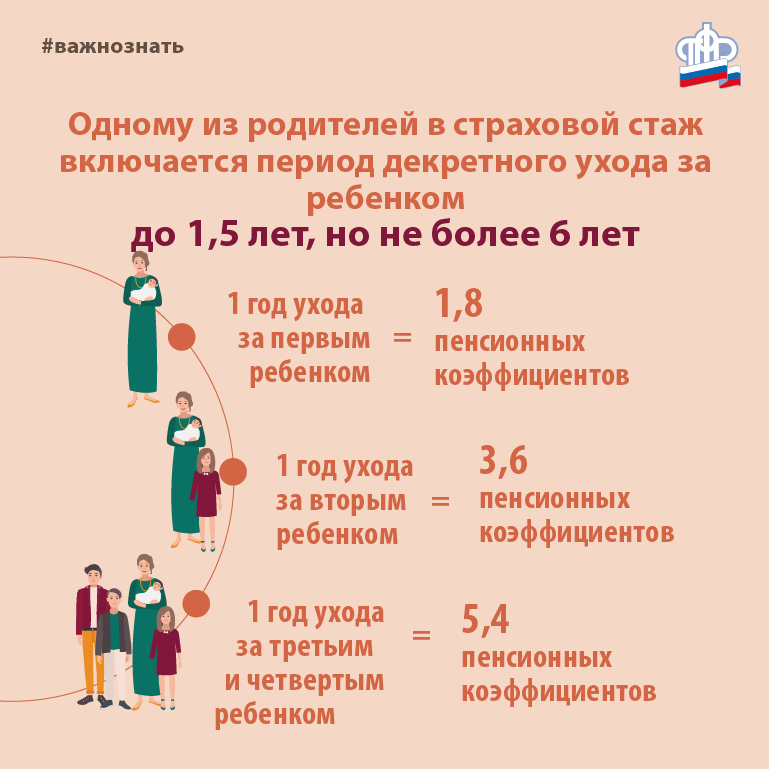 